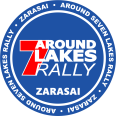 „Around Seven Lakes Rally“Lietuvos ralio sprinto čempionato IIIetapas                                       Latvian  automobile rally sprint championship IV event.2018 m. Data/Date: 2018 07 26                                    Laikas/Time: 9:00BIULETENIS NR. 5/ BULLETIN NO 5 Nuo/From:	Organizatorius/OrganiserKam/To:	Visiems dalyviams/All competitorsLapų skaičius/Number of Pages1			 1.Administracine komisija  papildomi nuostatai 3.5 punkt., keičiamas laikas 2018-07-27d. nuo  11:30val. 2.Techninė komisija  papildomi nuostatai 3.7 punkt., keičiamas laikas 2018-07-27 nuo 12:00 val. 3.Administracinės-techninės komisijos laikai yra rekomendacinio pobūdžio.Data: 2018-07-26  	Laikas/Time: 9:00Ralio direktorius Arvydas Petkevičius